Разъяснения конкурсной документации № 2(Извещение от 20.01.2014 № ОК-ДИР-36) Карта-схема ледников Северной Осетии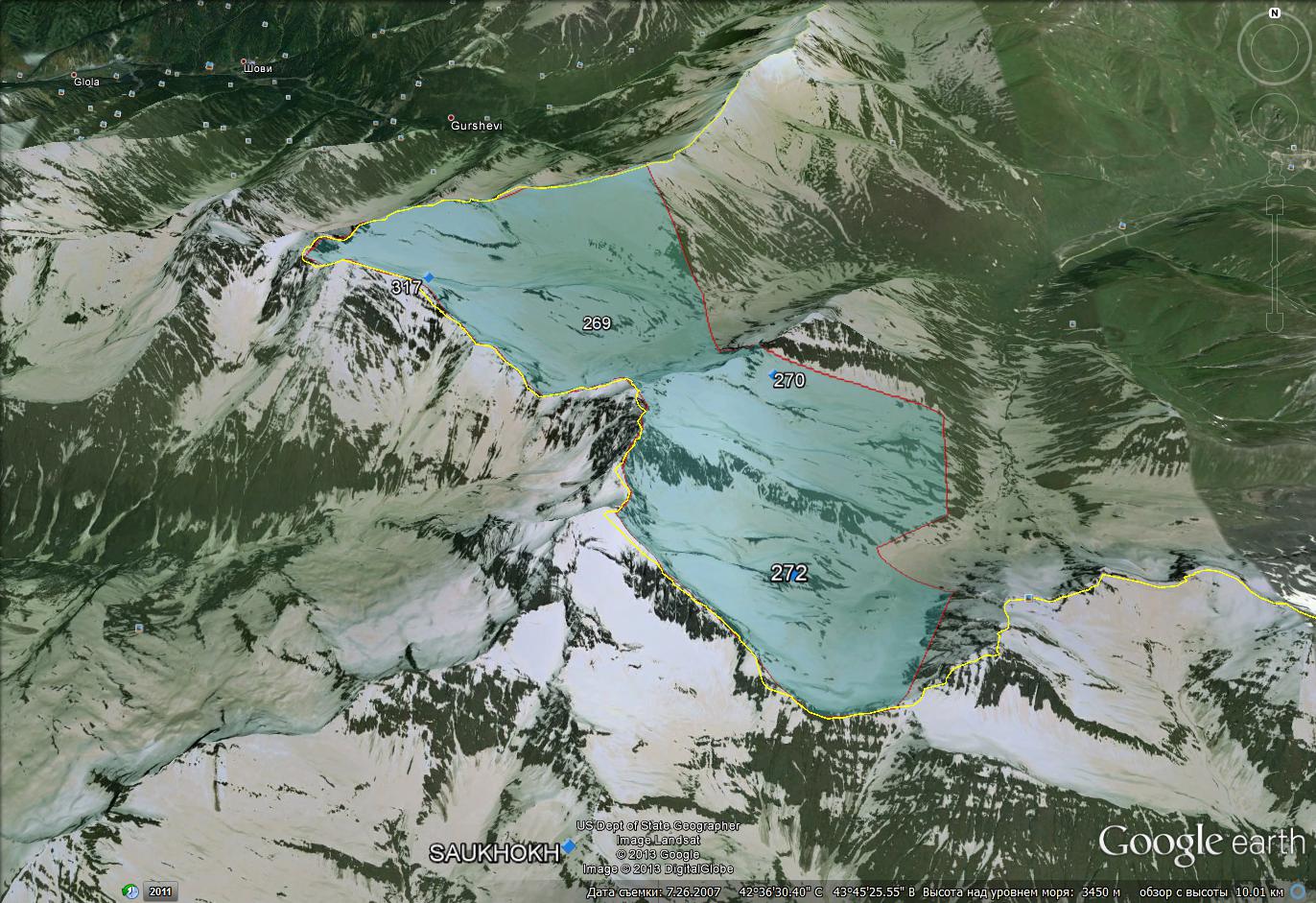 ВопросРазъясненияВыслать в наш адрес карту-схему расположения объекта изучения, поскольку в Техническом задании не указываются границы и площадь предполагаемого охвата изысканиями (только ледники примыкающие к ним склоны или весь контур размещения сооружений инфраструктуры, зон защиты от опасных природных процессов?Целью исследования является определение границ поверхности ледников и их возможное влияние на окружающую территорию, а также оценка риска возникновения чрезвычайных ситуаций природного характера. В связи с процессами глобального таяния ледников 
ОАО «КСК»не обладает точной информацией об их границах и в связи с этим площадь предполагаемых изысканий определяется исполнителем. Кроме того, сообщаем, что ОАО «КСК» не обладает информацией о доступности поверхности ледников в настоящее время. Карта-схема расположения объекта изучения прилагается.Уточнить масштаб топографических планов и что подразумевается ортофотоплан по материалам космической съёмки, что для рассматриваемой предпроектной стадии вполне достаточно или действительно топосъёмка, затраты по которой в условиях высокогорья велики и ее выполнение может быть обосновано лишь стадией «Проектная документация» (отдельный лот).Масштаб топографических планов определяется исполнителем на основании методики выполнения работ (Градостроительный кодекс; СП 47.13330.2012 «Свод правил инженерные изыскания для строительства. Основные положения актуализированная редакция». СНиП 11-02-96).Пояснить указанный минимальный срок выполнения в «181» день, что не может обеспечить решение мониторинговых задач, изложенных в Техническом задании, таких как «…космосъемка ледникового бассейна 2 раза в месяц в течение всего периода таяния…», «… составление карт сезонного изменения высоты снеговой линии…».Данные изыскательские работы являются начальной стадией исследования. По результатам изысканий, в случае необходимости, в дальнейшем будет определена последующая стадийность мониторинга ледников, располагающихся на данной территории, и принято решение о продолжении работ.Разъяснить содержание понятия «математическое моделирование динамики ледниковой поверхности» ибо осуществление программы к договору по существующему Техническому заданию не даст набор достоверных расчётных параметров для «математического моделирования».Математическое моделирование динамики ледниковой поверхности выполняется на основании поэтапной съёмки, а также инструментальных и других наблюдений, указанных в техническом задании и предоставляется в 3D формате с визуализацией процессов движения (схода/наращивания) ледниковой поверхности.